Скрин из штатного расписания.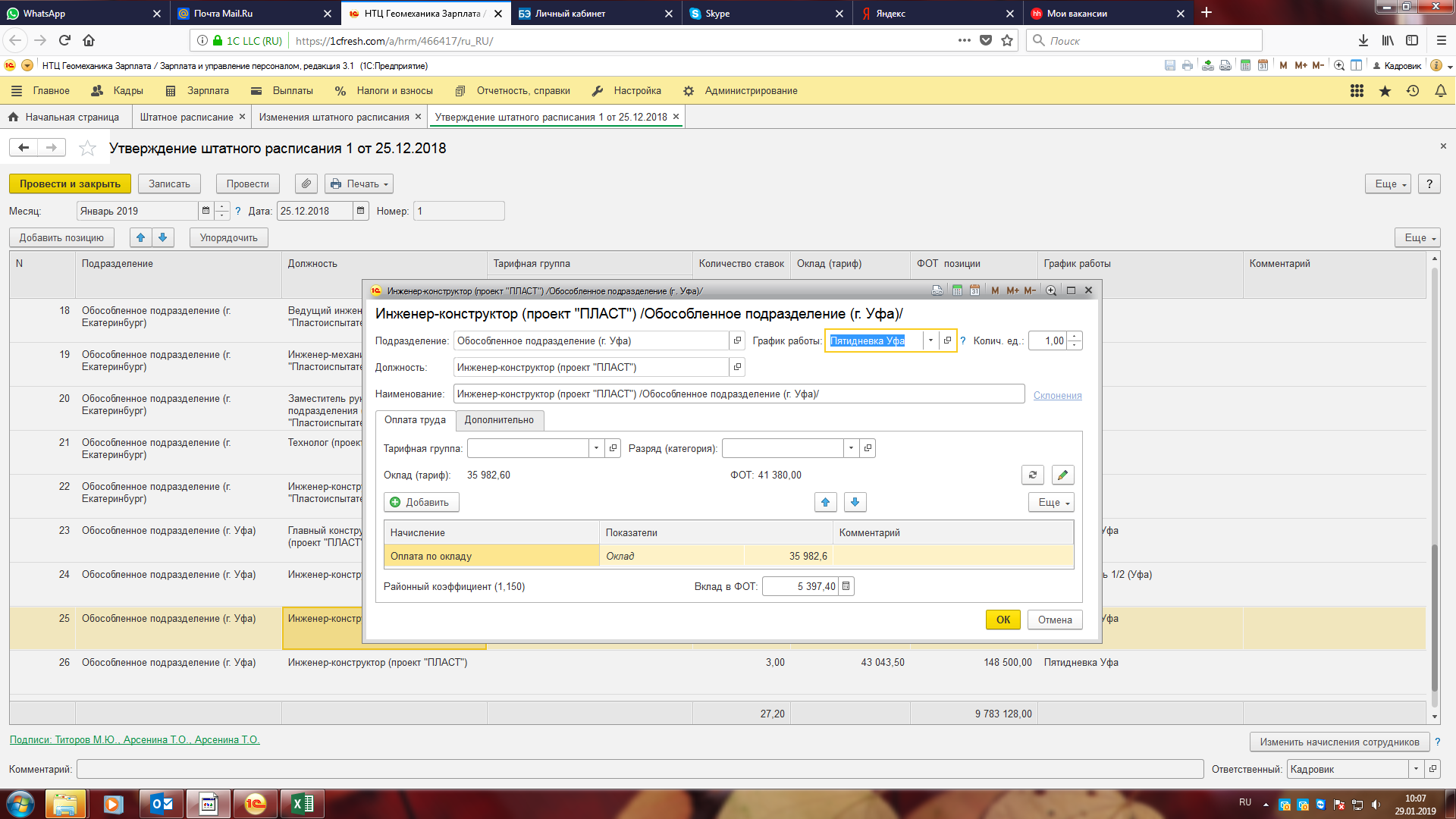 Скин из приказа о переводе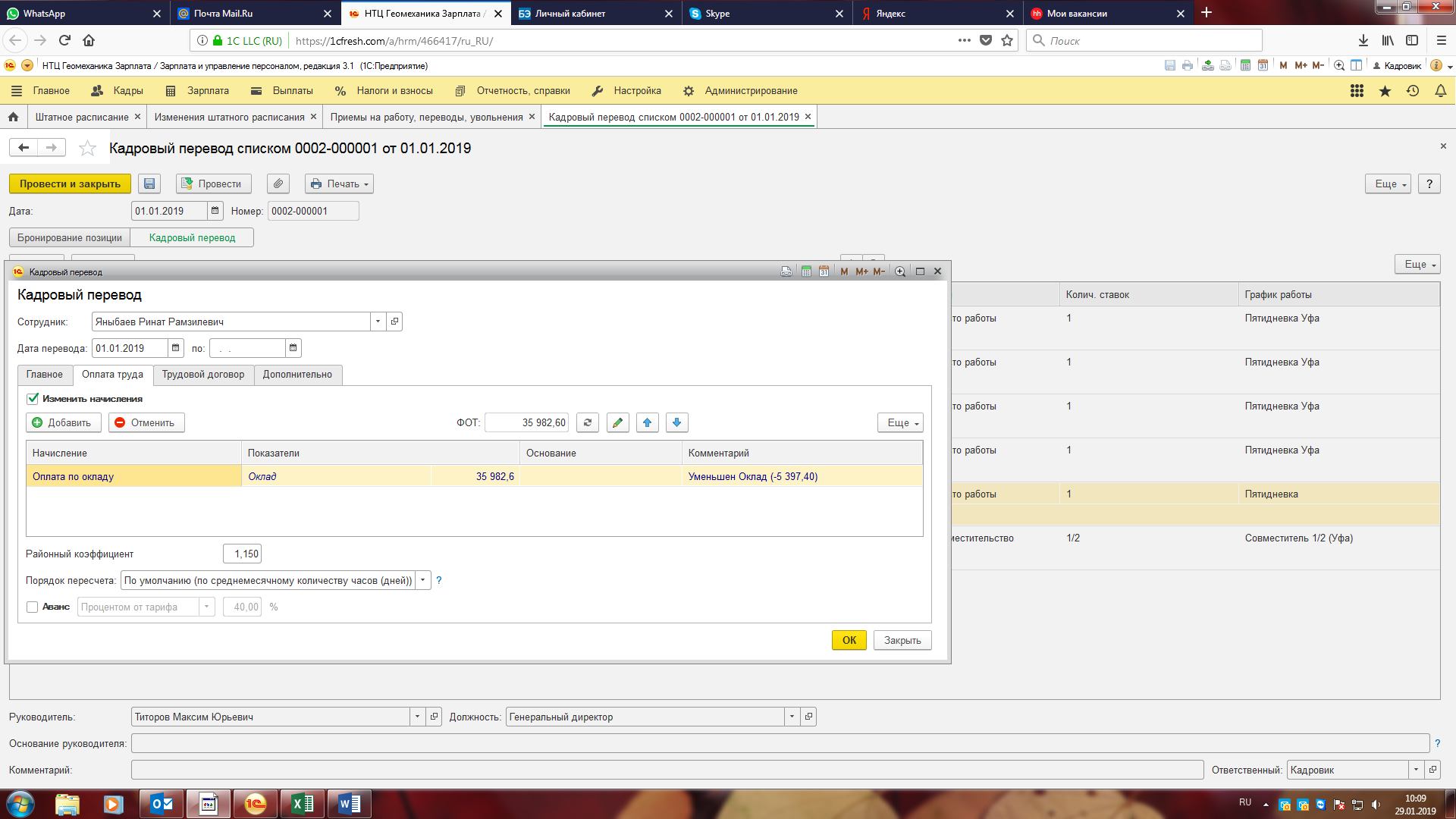 